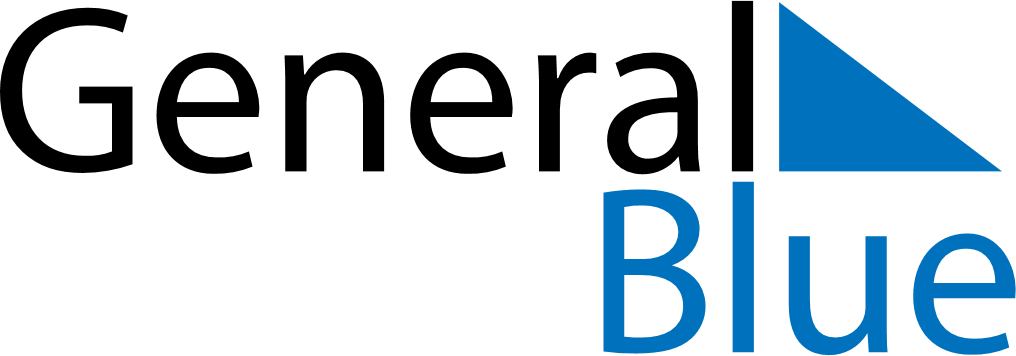 July 2024July 2024July 2024July 2024July 2024July 2024Djuras, Dalarna, SwedenDjuras, Dalarna, SwedenDjuras, Dalarna, SwedenDjuras, Dalarna, SwedenDjuras, Dalarna, SwedenDjuras, Dalarna, SwedenSunday Monday Tuesday Wednesday Thursday Friday Saturday 1 2 3 4 5 6 Sunrise: 3:35 AM Sunset: 10:31 PM Daylight: 18 hours and 55 minutes. Sunrise: 3:36 AM Sunset: 10:30 PM Daylight: 18 hours and 53 minutes. Sunrise: 3:38 AM Sunset: 10:29 PM Daylight: 18 hours and 51 minutes. Sunrise: 3:39 AM Sunset: 10:28 PM Daylight: 18 hours and 49 minutes. Sunrise: 3:40 AM Sunset: 10:27 PM Daylight: 18 hours and 46 minutes. Sunrise: 3:42 AM Sunset: 10:26 PM Daylight: 18 hours and 44 minutes. 7 8 9 10 11 12 13 Sunrise: 3:43 AM Sunset: 10:25 PM Daylight: 18 hours and 41 minutes. Sunrise: 3:45 AM Sunset: 10:23 PM Daylight: 18 hours and 38 minutes. Sunrise: 3:47 AM Sunset: 10:22 PM Daylight: 18 hours and 35 minutes. Sunrise: 3:48 AM Sunset: 10:20 PM Daylight: 18 hours and 32 minutes. Sunrise: 3:50 AM Sunset: 10:19 PM Daylight: 18 hours and 28 minutes. Sunrise: 3:52 AM Sunset: 10:17 PM Daylight: 18 hours and 25 minutes. Sunrise: 3:54 AM Sunset: 10:16 PM Daylight: 18 hours and 21 minutes. 14 15 16 17 18 19 20 Sunrise: 3:56 AM Sunset: 10:14 PM Daylight: 18 hours and 18 minutes. Sunrise: 3:58 AM Sunset: 10:12 PM Daylight: 18 hours and 14 minutes. Sunrise: 4:00 AM Sunset: 10:10 PM Daylight: 18 hours and 10 minutes. Sunrise: 4:02 AM Sunset: 10:08 PM Daylight: 18 hours and 6 minutes. Sunrise: 4:04 AM Sunset: 10:06 PM Daylight: 18 hours and 2 minutes. Sunrise: 4:06 AM Sunset: 10:04 PM Daylight: 17 hours and 58 minutes. Sunrise: 4:08 AM Sunset: 10:02 PM Daylight: 17 hours and 53 minutes. 21 22 23 24 25 26 27 Sunrise: 4:11 AM Sunset: 10:00 PM Daylight: 17 hours and 49 minutes. Sunrise: 4:13 AM Sunset: 9:58 PM Daylight: 17 hours and 45 minutes. Sunrise: 4:15 AM Sunset: 9:56 PM Daylight: 17 hours and 40 minutes. Sunrise: 4:17 AM Sunset: 9:54 PM Daylight: 17 hours and 36 minutes. Sunrise: 4:20 AM Sunset: 9:51 PM Daylight: 17 hours and 31 minutes. Sunrise: 4:22 AM Sunset: 9:49 PM Daylight: 17 hours and 26 minutes. Sunrise: 4:24 AM Sunset: 9:47 PM Daylight: 17 hours and 22 minutes. 28 29 30 31 Sunrise: 4:27 AM Sunset: 9:44 PM Daylight: 17 hours and 17 minutes. Sunrise: 4:29 AM Sunset: 9:42 PM Daylight: 17 hours and 12 minutes. Sunrise: 4:32 AM Sunset: 9:39 PM Daylight: 17 hours and 7 minutes. Sunrise: 4:34 AM Sunset: 9:37 PM Daylight: 17 hours and 2 minutes. 